УКРАЇНАПАВЛОГРАДСЬКА   МІСЬКА  РАДАДНІПРОПЕТРОВСЬКОЇ  ОБЛАСТІ(1 сесія   VIIІ  скликання)РІШЕННЯ13.11.2020 р. 				          				№ 7-1/VIIIПро встановлення умов оплатипраці першого заступника міськогоголови, секретаря міської ради,заступників міського голови,керуючого справами виконкомуВідповідно до ст.25 Закону України “Про місцеве самоврядування в Україні”,  ст. 14, ст. 15 Закону України «Про службу в органах місцевого самоврядування» , згідно з постановою Кабінету Міністрів України від 09 березня 2006 року №268 « Про упорядкування структури та умов оплати праці працівників апарату органів виконавчої влади, органів прокуратури, судів та інших органів» із змінами та доповненнями, Павлоградська міська радаВ И Р І Ш И Л А:1. Встановити першому заступнику міського голови, секретарю міської ради, заступникам міського голови,  керуючому справами виконкому посадові оклади та ранги посадової особи  місцевого самоврядування у розмірах, визначених постановою Кабінету Міністрів України від 09 березня 2006 року №268 «Про упорядкування структури та умов оплати праці працівників апарату органів виконавчої влади, органів прокуратури, судів та інших органів» із змінами та доповненнями (додатки 50 та 57).2. Встановити  першому заступнику міського голови, секретарю міської ради, заступникам міського голови,  керуючому справами виконкому наступні надбавки та доплати:- за вислугу років посадової особи місцевого самоврядування у відсотках до посадового окладу з урахуванням надбавки за ранг і  залежно від стажу державної служби та служби в органах місцевого самоврядування в розмірах передбачених п.3 пп.4 постанови Кабінету Міністрів України від 09 березня 2006 року №268 «Про упорядкування структури та умов оплати праці працівників апарату органів виконавчої влади, органів прокуратури, судів та інших органів» із змінами та доповненнями;- за високі досягнення у праці або виконання особливої роботи в розмірі 50 відсотків посадового окладу з урахуванням надбавки за ранг та вислугу років; - за роботу в умовах режимних обмежень згідно з постановою Кабінету Міністрів України від 15 червня 1994 року № 414 «Про види, розміри і порядок надання компенсації громадянам у зв’язку з роботою, яка передбачає допуск до державної таємниці».3. Здійснювати преміювання першого заступника міського голови, секретаря міської ради, заступників міського голови, керуючого справами виконкому відповідно до їх особистого вкладу в загальні результати роботи щомісячно у розмірах  до 200 %  посадового окладу з урахуванням надбавок за ранг, вислугу років та виконання особливо важливої роботи – у межах фонду преміювання у кошторисі та економії коштів на оплату праці на поточний рік.  4. Надавати першому заступнику міського голови, секретарю міської ради,заступникам міського голови, керуючому справами виконкому щорічно матеріальну допомогу на оздоровлення та матеріальну допомогу для вирішення соціально-побутових питань в розмірах середньомісячного заробітку.5.  Проводити індексацію заробітної плати згідно Закону України від 03 липня 1991 року № 1282-ХІІ « Про індексацію грошових доходів».6. Дане рішення діє на період повноважень міської ради.Міський голова 					                         А.О.Вершина 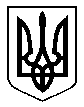 